VOZNI REDV šolskem letu 2019/20 je organiziran prevoz učenk in učencev OŠ KRMELJ po sledečem voznem redu:V letošnjem šolskem letu je organiziran prevoz učenk in učencev OŠ Krmelj tudi iz smeri Gabrijel in Spodnjih Mladetič. Podaljšana je smer iz Polja. Vozni red je sledeč: 									Ravnateljica: Gusta Mirt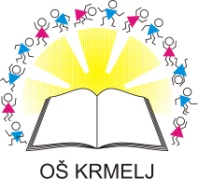 OSNOVNA ŠOLA KRMELJKrmelj 1048296 KrmeljTel.: 07 81 85 750IZ SMERIČAS ODHODA IZ SMERIČAS ODHODA DOMOVSTRAŽBERK6.3013.50KRIŽIŠČE, BREZJE6.4514.05VRHEK6.5514.20KAMENICA7.0014.20MALI CIRNIK7.2013.50BIRNA VAS (RUPA)7.1314.20IZ SMERIPRIHOD V ŠOLOODHOD DOMOVPOLJE7.10SPODNJE MLADETIČE7.14GABRIJELE 7.17GABRIJELE - cerkev7.18OŠ Krmelj – nova šola7.2014.57OŠ Krmelj – stara šola7.22